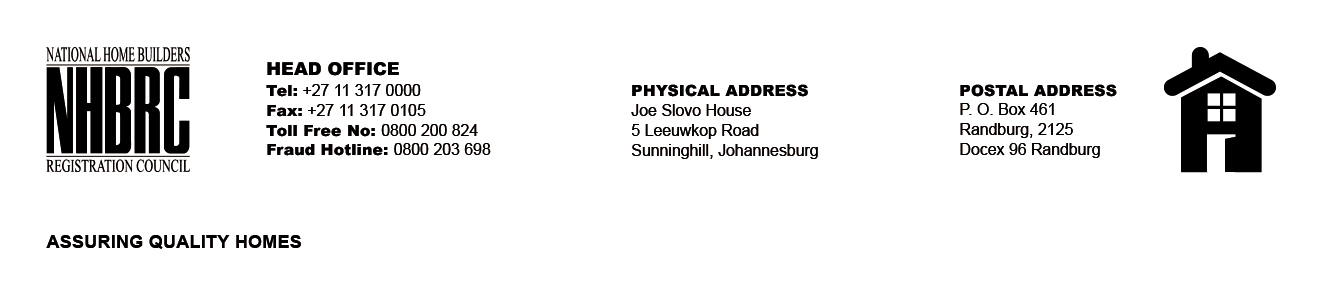 OPENING REGISTERBID NUMBER      : NHBRC 05/2023_FS BloemfonteinCLOSING DATE   : 30 August 2023 @ 11H00BID DESCRIPTION: APPOINTMENT OF ALL TVET COLLEGES TO PROVIDE ACCREDITED EDUCATION, TRAINING AND SKILLS DEVELOPMENT PROGRAMME AND ARTISANS DEVELOPMENT PROGRAMME SERVICES TO THE NHBRC FOR A PERIOD OF THREE (03) YEARS. OPENING REGISTERBID NUMBER      : NHBRC 05/2023_FS BloemfonteinCLOSING DATE   : 30 August 2023 @ 11H00BID DESCRIPTION: APPOINTMENT OF ALL TVET COLLEGES TO PROVIDE ACCREDITED EDUCATION, TRAINING AND SKILLS DEVELOPMENT PROGRAMME AND ARTISANS DEVELOPMENT PROGRAMME SERVICES TO THE NHBRC FOR A PERIOD OF THREE (03) YEARS. NO.NAME OF BIDDERSPRICE (INCL. VAT)1.CTU Training SolutionsN/A2.ImbumbaN/ATOTAL BIDS RECEIVED TOTAL BIDS RECEIVED 02